「香港宣道差會」本週代禱消息(2023年1月5日)泰國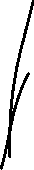 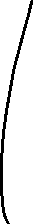 李瑞麟、陳家恩 (專職宣教士－宣道會宣愛堂/愛倍語言資源中心)為栽培對象禱告：中學生阿邁最近經常爽約，求主幫助我們有智慧跟進她；我們也有㇐位中學生(阿菌)想跟她栽培，求主賜她有渴慕主的心，願意認識主更多。 教會堂委潘太已完成化療(大腸癌)，於1月做手術，求主賜她平安，能把癌細胞徹底清除。教會的發展方向禱告，求主使用我們所計劃的，讓弟兄姊妹得到造就，同心興旺福音。求神保守我們一家平安健康(包括在泰國的家恩爸媽)，泰國天氣轉涼(早上17度)，孩子們容易生病。孩子：心悅及順皿專心學習，能用英文有自信表達自己的需要。關係：事奉及生活忙碌，我們夫婦二人相處時間少了，求主幫助我們能抽時間更多彼此禱告。靈性：每天能堅持閱讀聖經，靈修親近主。青島雁子（專職宣教士－特別群體）感恩完成了聖誕節各樣的聚會，亦謝謝同事們的同心協力。求神在社群中作工，讓種子可發牙生長。為新的一年整體工場展望及計劃禱告，求主賜智慧並帶領我們有同心服侍。楊安信、黃嘉琪 (專職宣教士－語言學習)一至四月回港述職，願主與我們同在，藉著我們的分享與信息，挑旺眾教會的宣教心，一起實踐大使命！另外，讓我們能與家人、朋友及支持教會有美好的團契交通。為莫拉肯教會的各項事工發展及泰人傳道夫婦的服事祈禱，讓他們有健康的身體應付繁重的工作，願神加添所需的力量與智慧予他們。為教會初信主的父親禱告，願神在他生活困乏的日子中時刻堅固他的信心，讓他感到心靈喜樂與滿足。為教會的青年人禱告，當中有熱切追求靈命進深，又有貪玩反叛對世界充滿好奇的信徒，願神常在他們中間，彼此堅固在主裡的信心。森美、小兒（宣教士【聯屬本會】－語言學習）能與同工教會有更深的配搭關係。求聖靈保守我們身心靈及語言學習。願透過運動將福音帶給年青人。鄭美紅 (專職宣教士【聯屬本會】－回港述職)記念回港期間與家人、朋友有美好相聚時間。過去兩年多在工場的經歷需要好好整理，感恩遇上好的輔導員及靈性導引導師：願這期間能好好調整理身、心、靈方面的狀態。記念家人的身、心、靈健康。特別是年邁父母的身體。柬埔寨吳梓江、胡美玲（信徒宣教士－訓練及關顧）宣教同工陳啟成一家已完成合約離開柬埔寨回港，工場人力資源重新調配。請記念同工及教會會友適應轉變。學院建築工程進入最後階段，有不少地方需要協調。請為施工隊與監工同工的配合代禱。工場於二月初舉行2023年年度會議。請為籌備工作禱告。張日新（信徒宣教同工－亞洲人力資源學院）求主堅固監工團隊，賜智慧及耐性跟進HRDI校舍最後階段工程，與施工隊溝通及合作。HRDI同工正忙於預備搬遷及有關文件、及新學年招生，求主保守團隊合作和身心健康，最近不少同工及家人病倒。黃俊雄、黃揚恩（信徒宣教同工－語言學習）在新一年學習與其他教會同心邁進新一里程。陳啟成、周小嫻（信徒宣教同工－回港本土任務）記念在港的生活和適應。蔡婉玲 (宣教士【聯屬本會】－教育事工)為負責整個機構財政的同工Vorng禱告，讓他有智慧處理政府繁複的財務與稅務政策。從香港來，負責機構維修及學校後勤支援的宣教同工將會放大假，求主讓他所負責的項目，包括水電，在這段期間都能安穩過度。在疫情與移民潮等因素影響下，奉獻大減，為我們的事工做成不少壓力，甚至限制。感恩有對宣教士夫婦，炳南與美芬加入我們機構，盼望他們能有美好與豐富的服事經歷。澳門梁祖永、杜燕玲（專職宣教士－宣道會氹仔堂）為教會洗禮的弟兄姊妹禱告。求主堅固他/她們跟從主的信心。 為主日學要加增－班給初中少年人禱告，為找到委身合適的老師、為教材。求神給我們－顆交託的心。 請為杜燕玲宣教士的弟妹祈禱，腫瘤科確認她患上胰臟癌，而且是末期。她現腹背都疼痛；弟弟離職在家陪伴她最後的日子。求神開她的心，願意接受福音。郭麗思（專職宣教士借調本會－述職）回美述職，求主保守行程平安，在述職期間免受病毒感染，身心靈健壯。在美國述職期間正是冬天，求主特別看顧與保守，賜足夠的體力應對嚴寒的天氣。求主賜智慧適應疫情後新常態的美國生活。在述職期間，同工們會分擔石排灣事工的職務，維持基本的小組聚會，求主賜同工們加倍的身心靈力量及信心。陳佩貞（專職宣教士－回港本土任務）完成在澳門美好的事奉，回香港述職三個月，明年3月9日退休。請為長者事工的事奉禱告，需要有新同工接手這事工。盧美娟（專職宣教士－宣道會新橋堂）感恩：在恩典下完成一個又一個服侍，特別感謝神話語的鼓勵和加力。過去3年，感謝主，澳門很少確診個案；現在，政府採取不同方法面對疫情，求主賜下恩典，保護老弱，也教我們同工有智慧跟進突發的需要。劉愛琼（專職宣教士－宣道會新橋堂）澳門政府宣告“過渡期”完結，預期新冠病毒感染將成為風土病，各項防疫措施由8日開始逐步停止，9日非高教育全面復課；求主看顧保守，讓澳門市民的生活，早日重回軌道。求主堅定弟兄姊妹依靠 神的心志，在新的一年繼續為主作工。因應疫情的發展，求主賜同工智慧，適時適度調整事工和聚會；又能關顧個別弟兄姊妹的需要。葉錦樺（信徒宣教同工－澳宣培訓中心）石排灣事工專職負責人回美國述職三個月，求主給我們事工分工安排順利，仍能維持日常運作，福音對象得接待更能親近認識主。樺記三個月內要負責老友記小組短講，不禁有點壓力，求主加力能有條理的分享主的話，對他們的靈命成長有幫助。感恩自少已決志的兒甥女最近結婚，嫁得好歸宿，求主給她們婚姻美滿，丈夫早日信主。英國岑偉農、阮幗雄（本土宣教同工－南倫敦宣道會）為張牧師加入南宣服事禱告。為南宣有多名肢體感染新冠康復禱告。彭大明、黎燕芬（本土宣教同工－東倫敦宣道會）為東宣主題「先神後人再大地」來激勵弟兄姊妹將God First, People Next then the Earth好讓肢體們在全方位中能全心全意委身事奉神於神代禱。為8-10月回港述職安排禱告。黃國輝、唐美寶（信徒宣教士－布萊頓宣道會）新的英語少年主日學可以服侍更多在英國土生土長的華人下一代。 神賜福各小組查經，將完成約瑟生平，二月份開始查考馬太福音。願更多的弟兄姊妹参加查經小組，學習並遵行神的話。 神興起更多的弟兄姊妹願意用他們的恩賜服事，參與不同服侍崗位如主日崇拜主席、帶領詩歌敬拜、查經組長和主日學導師等。 願神幫助新移民安頓下來，幫助他們的孩子找到合適學校，並找到工作和居所，對教會有歸屬感。 由於事奉人手有限，我們只能舉行一堂雙語主日崇拜（粵語並即時傳譯普通話)，有些來自香港的弟兄姊妹不太習慣雙語翻譯的講道，願會眾有耐心和愛心去包容群體不同弟兄姊妹的需要。 禱告我們能在 2023 年接觸到更多的學生和未信主的香港朋友。冼偉強、楊瓊鳳（專職宣教士【聯屬本會】－佈道事工）Lawrence右眼白內障越來越嚴重，等待手術安排。祈禱手術將在適當的時候盡快進行，不要擾亂我們的事工。 粵語部：組織2023年8月全英廣東話生活營、規劃2023年復活節營會（中英倫、南英倫）、全英倫的植堂計劃、與華人教會的青年夥伴計劃、招募更多同工服侍英國廣東話事工。安藤、世美（專職宣教士【聯屬本會】－特別群體事工）感恩12月份的講道及跨文化體驗活動順利完成並有美好分享，求主繼續在弟兄姊妹心中工作。感恩今年有世美家姐姐夫一起陪伴過聖誕，有美好相聚。隨著弟兄姊妹持BNO Visa來英後，有弟兄姊妹成為我們的朋友，有些分別參與我們的難民事工及慈善店事工，成為義工支援我們，見證基督，感恩。1月份二手慈善店有義工聚會，求主賜下美好團契，合一的心，繼續為主作見證。劉卓聰、黃韻盈（專職宣教士【聯屬本會】－宣教動員）最近正探索與倫敦教會合作，對這機會十分雀躍，求神繼續引導及開路。感恩神賜女兒勇氣、願意突破自己和主動交友的心。讓她在校園能結識到好友，並在信仰群體中成長。我們為兒子覺豐的禱告是能安定於一個能令他shine的屬靈群體，我們相信神必有預備。西印度洋林永康、盧月冰（專職宣教士－留尼旺基督教華僑教會 / 基督教華僑中心）這個星期二至四，我們有一個少年生活營，是次營會的對象是教會的少年人。感謝主，這次營會順利進行，雖是簡簡單單，沒有太複雜的活動，但他們也非常投入，氣氛非常不錯，大家都都玩得很開心。求主賜我們智慧去幫助他們靈命成長。請繼續為到我們尋找一位合適的會計師代禱。雪晴因著課程要求，需要找一個實習，她想回留島完成這個要求。請為到她尋找實習的事情禱告，求主帶領她。吳家佩（專職宣教士－留尼旺基督教華僑教會 / 基督教華僑中心）12月27日至1月20日放大假，請記念。黃聲鋒、郭志茜（專職宣教士－馬達加斯加宣道會京城堂暨幸福家庭服務中心）多用途活動室已經竣工，日後可以成為活動場地，感謝主藉主內肢體慷慨奉獻，供應事工上的需要，一無所缺。李就成、林燕萍（專職宣教士－馬達加斯加鄒省華人基督教會/鄒省幸福家庭服務中心）我們將於10/1至8/4回港作本土任務，求神讓我們旅途順利，平安到達香港。在港期間，感恩能在各支持堂會分享神的話語，並能與家人、朋友和肢體們相聚。求神賜智慧和能力給新同工一家學習法文，和適應馬島的環境和文化。梁智康、張佩茵（專職宣教士－青年事工）在貧民區與弟兄姊妹一同舉辦聖誕慶祝會，每一班的同學(長者、成人、青少年及兒童)以不同的形式去分享「為何要慶祝聖誕」。從他們那份投入與享受，我們看見他們在神的話語中大大成長。同時，一班在這一年裏忠心服侍的京城堂本地青年，每周六在貧民區當老師，他們在教學與管理上越來越成熟，他們的委身讓人感恩與感動。在京城堂的聖誕主日慶祝會上，由青年同工帶領，他們圍繞著耶穌的拯救為主題，有互動的節目安排。華人和馬達加斯加弟兄姊妹能夠融合，分享在這年裏在主裏所經歷的，彼此激勵。感謝主將有心志服侍主的馬達加斯加青年加進我們的同工團隊中，聘請了五位同工，2022年共有七位青年同工，教會與幸福家庭服侍中心的服侍能夠更廣泛。他們分別在信仰培訓、本地短宣、貧民區、職業培訓、人力資源、翻譯、咖啡室、廚房、醫療和創藝上服侍。另有一位青年將於年初加入團隊，成為醫療事工幹事。願主堅固這班青年同工的心，成為合一的宣教團隊。我們現正預備2022年的回顧與2023年的前瞻，於2023年1月8日與教會弟兄姊妹分享。求主使用去激勵弟兄姊妹一同擁抱宣教異象，參與在神的新事，與神與人同行。崔緯濤、袁清嫻（信徒宣教同工－醫療事工）感謝主 ，收到香港入境處的消息，女兒申請的特區護照和身份證可以付費了。同時，我們的宣教士簽證續期申請順利，並已取得內政部批出的行街紙。求主繼續帶領整個申請程序，賜下百般忍耐的心去跟進。感謝神在醫療宣教上開了多道福音的門，透過服侍接觸到很多病人和家人，成為傳福音的平台。 在新一年，我們計劃註冊一個新的醫療組織，好讓我們在政府前更有認受性，並在申請醫療服侍準許和醫護人員執業牌照更順利；此外，教會亦有計劃註冊教會醫療室及流動診所，進一步發展醫療宣教。隨著行政和翻譯工作增加，感謝神的預備，讓教會聘請了一位年青人擔任醫療幹事，她名叫Nomena。 求主讓她有美好的適應，與各同工有美好的配搭， 經歷事奉的喜樂，委身事奉。繆嘉暉、劉泳兒（信徒宣教同工－馬達加斯加鄒省華人基督教會/鄒省幸福家庭服務中心）1月中，宣教士李就成牧師、師母回港述職三個月，我們一家留守工場，求主保守我們一家在工場的服侍及生活。為我們的身體適應祈禱，求主賜我們壯健身體，又為大人及小朋友的生活適應，仍然有很多事情需要學習與調節，求主賜予我們耐性與堅持。創啟地區馬祈（專職宣教士－華人事工）請記念華人大家庭重開實體聚會，願一切安排順利。在教學上慢慢與學生建立關係，希望慢慢影響他們的生命。感謝老爸預備很好的居所，願能好好使用，能祝福更多人。爾東、爾佑（專職宣教士－華人事工）感恩爾東咳嗽好轉，爾佑耳朵情況好轉。感恩搬家一切順利，安頓就緒。工作量更加重，為工人的需要祈禱，求主興起打發工人來工場。為新的年度教會和新聚會點事工安排和發展祈禱。在人力不足的情況下，求主賜智慧知道如何服侍。為爾東和爾佑身心靈健康祈禱。孫智、孫慧（宣教士【聯屬本會】－福音/醫療服務）感恩培訓中心的教課、功輔班等，多了義工支援。求主賜下良機，在課餘活動、家訪及閑談中，讓同工/義工們與家長及學員皆有懇誠的溝通，進一步建立互建關係。感恩當地疫情得以受控，但物價通脹卻急升，民生困苦，社會治安轉差！求主憐憫，賜下智慧、資源及動力給政府官員，釐定適時政策及執行的合宜措施，以致民生按序得改善。繼續為華人家庭三位剛接受洗禮的弟兄，祝福他們在主愛護蔭下成長。求主保守華人教會及團契同工們能竭力地合一服侍，逆境下勇敢地為主多結果子。鄭氏夫婦（宣教士【聯屬本會】－東南亞 / 培訓事工）讚美神，感恩祂的恩典和力量臨到我們。為三個孩子禱告，讓他們在信仰上成長，經歷神的同在。並能夠享受學校生活，順利完成學業。丁噹家庭（宣教士【聯屬本會】－語言學習）團隊：請為沙塵國的疫後情況代P。很多人失去並工作。就算有工作，也未必能撐得過通脹！再加上正苦的「高壓式」處理，很多人民也很不滿，叫苦連天。請多多記念平民百姓。朋友：請繼續為花花家庭祈禱。團隊：組員將會越多，但組長崗位懸空。盼望天父預備有心人承擔。家人：丁太媽媽早前在街上跌倒，現在右手腕打石膏，大約聖誕後才拆石膏。生活上不太容易，晚上亦睡得不好。Panda（宣教士【聯屬本會】－多姆人事工）記念多姆人的門訓和識字教育。記念與接任同工的交接。記念與同工的面談和盡快完成多個報告。 記念身心靈健壯。冰梅（宣教士【聯屬本會】－語言學習）一月底至二月頭在南部城巿舉行年會，請記念同工前住年會旅途平安，年會能順利進行，求天父祝福年會及所有同工。三月頭至八月底回港述職，回港後會看醫生、覆診、進俢及分享，記念有智慧安排時間及預備工作。腰痛仍未痊癒，但已有很大好轉，背、腰及腳等不平衡情況，現已回復正常；記念頸部常常繃緊及不適持續了數月，求天父醫治，感恩事奉時會忘記身體痛楚。手物夫婦（宣教士【聯屬本會】－回港述職）請為我們的事奉禱告，求主加添智慧，讓我們能在不同層面幫助各國的翻譯團隊。請為不同國家的團隊需要禱告，求主為他們解決人事、運作以及籌款的問題。冒號家庭（宣教士【聯屬本會】－聖經翻譯）先生語言評核順利完成。一家人共渡聖誕假期。哥哥對信仰愈來愈有興趣。能到鄰國和以前的工場同事相聚。先生學習語言能有所突破，能用當地語言以段落形式，有條不紊的去表達一兩個話題。先生驗出膽固醇過高，暫需吃藥治療。求主幫助他能努力運動，並取得均衡飲食。我們及家人的健康。2023年回港參與差會的會議，求天父給我們有好的預備。飯糰一家（宣教士【聯屬本會】－聖經翻譯）飯糰先生繼續適應新的工作崗位，跟各地域的統籌去策劃全球的手語聖經翻譯項目。很多晨早和晚間的視像會議有助他瞭解全球的情況，他因此更清晰看見神的作為和團隊的潛力。未來數月，飯糰先生的目標是要察看整體的情況，確定一些可能對全球和長期事工產生重大影響的關鍵行動。現時要處理的“任務”有很多，但他想坐下來分析、反省和禱告。求主讓他有智慧去明辨祂的旨意。請大家繼續為大飯糰祈禱交托。每天他需要智慧、勇氣和鼓勵去面對各種的挑戰，現時仍要面對不同冶療的他，求主加能賜力給他，讓他身心靈壯健，有智慧、鬥志和力量去克服心靈的軟弱及適應上的困難。中飯糰面對升中的準備，求主帶領他選擇合適的中學，引導他尋覓自己的人生路向。孩子對學習方面，態度仍有需改善之處，求主讓他找到學習的目標和意義。求主保守飯糰先生出差旅程中的平安，祝福全家人身、心、靈壯健。賜我們各人智慧、愛心和能力去面對困境及考驗，讓我們敏銳主的引領，心靈不至疲乏無力！木棉（宣教士【聯屬本會】－語言學習）感謝天父真實地醫治，肩頸痛及麻痺消失了。學習語言上面比較困難的地方，願天父恩典夠用，賜學語文的恩賜能力，因為非常需要語言同一些婦女溝通。祈求木棉父母家人健康平安，祝願他們早日得著救恩。木棉父親心臟有少許問題，不知會否有血管閉塞，祈求天父保守醫治。祈求木棉身心靈健壯，每天有美好的關係。祈求團隊繼續有合一的心，彼此有包容及有愛。祈盼當地朋友能在異象異夢中遇見主。東北亞日本李世樂、鄧淑屏（專職宣教士【聯屬本會】－回港述職）感謝上帝保守我們已完成了約半年的述職，身心靈得蒙修養，全人健康迎接2023年。求上帝引導我們預備餘下半年的述職安排，並計劃返回工場的各項準備。世樂3月中旬到4月中旬將返回日本預備4月份的詩吟考試，及物識日後在山田鎮的居所，一切仰望耶和華以勒的上帝。梁頴階、容小敏（專職宣教士【聯屬本會】－日本人福音事工）我們和山廣牧師夫婦今年首次在下川町派發聖誕崇拜資料和福音單張。求主使用，讓更多人認識教會。 請繼續記念士別市朝日町家庭聚會的開展。仙石太太的奶奶因病不良於行，現在更要暫住老人院。仙石太太每星期都有幾天要到院舍探她，因此福音聚會未能繼續。求主除去一切阻攔，並保守仙石夫婦的心，不至灰心。我們需要在一月初交第一份論文計劃書。請為在忙碌的事奉，並要抽時間看研究資料中，能取得平衡，保持身心喜樂健康。關俊文、吳敏慧（專職宣教士【聯屬本會】－日本人福音事工）為日本事工代求：剛在11月舉行的總會中，感恩在大學事工以外，日本工場還有很多新嘗試去開拓福音之門。求主繼續帶領日本工場，各樣事工有清晰的焦點，建立有力的基督徒群體，協助完成大使命。為國際團隊代求：來年的實務計劃大至定稿，期望在2023年起幫助世界各地的國家團隊作營運評估，也會展開不同的事工訓練，以幫助各團隊打好基礎，更有力去拓展各樣的福音工作。記念我們一家大小在這流感季節，還要加上疫情，求主保守我們的健康。慕行常在半夜醒來，令一家人的睡眠情況都受影響，求主憐憫幫助。也求主保守慕行簽証更新的順利。求主保守我們的家人，願他們身心健康，生活平安，又引領未信的家人早日接受救恩。蔡明康，王淑賢（專職宣教士【聯屬本會】－日本人福音事工）2022年神恩典滿滿，教會有所發展及增長。感恩！全年結了3顆屬靈果子，求主堅固他們的信心。感恩！各項聖誕活動順利舉行，願對象更深認識主愛。感恩！12月初與Stella姊姊外出幾天享受休息時光。近期教會聚會及參與人數增多，求主供應更大地方讓教會租用！求主引領教會2023年的發展方向。求主賜我們及在港家人的身心靈健康。談允中，梁秀英（專職宣教士【聯屬本會】－日本人福音事工）我們及在港家人早前雖患上新冠，感謝主醫治並已痊愈。感恩常接觸的對象來到教會參加聖誕聚會，求主保守跟進工作。為1至3月的日語學習代禱，求主賜我們智慧及運用的機會。非洲劉偉鳴、梁琬瑩（烏幹達，專職宣教士【聯屬本會】－回港述職）感恩雙親身體仍健康。記念烏干達正受伊波拉疫情影響，現擴展至九個地區（錄得141個案，55人死），其中兩個地區在過去21日內沒有新個案，已解封。求主止息病毒的蔓延，求主醫治患病的人。但按世衞標準，連續42天沒有新增確診病例，才可以宣告伊波拉疫情結束。11位S4資助生已完成全國公開試；其餘20位S2和S3資助生也提早兩週完成本年度學習和考核，各人已回家等候結果。兩位資助神學生正在神學院上課，該神學院卻位於剛發現有伊波拉個案；希望那些個案與神學院位置不近。他們的家人頗為擔心，求主𧶽下平安。記念我們1月26日回工場，除了跟進各位資助生（中學生／專科生和神學生），還要進行教牧培訓，求主給我們預備，順利的面見他們。記念我們在北部服侍的新方向，或許會在居住地開拓新事工，求主讓我們看見當地的需要，為我們開路。BE夫婦（專職宣教士【聯屬本會】－語言學習）E日前因涉嫌違規駕駛需上庭應訊。感恩是E在神、法官及庭警眼前蒙恩，過程十分平安；BE二人藉此經驗到文化衝擊。E近日牙齦發炎腫脹及生牙瘡，持續疼痛，服用消炎藥及抗生素後仍未見好，周六再看牙醫跟進，求主讓E痛楚消除。BE新隊友已找到住處；惟二人需於8/1再度自駕北上M鎮尋找居所，求主預備合適的單位，讓二人可安頓下來。W姊妹於下周，需每日接受一次電療(連續33天)；另每週接受一次化療，求主看顧保守她，醫治她，懇請禱告記念。BE第三次本地語言考試成績亦算理想。二人盼可學以致用，能與本地人流暢對話，B欲嘗試以本地語言宣講信息。南美巴西張志威、司徒美芳（專職宣教士【聯屬本會】－華人事工）感謝神，教會各小組有穏定的發展。求神預備更多慕道朋友加入不同的小組。為剛受洗的弟兄姊妹禱告，求神賜他們愛主愛人的心，屬靈生命不斷成長。為恩約福音教會遷堂禱告，在裝修和搬遷的過程，求神保守各樣的運作暢順；在各樣的支出，也求神供應一切所需，而最重要是弟兄姊妹同心合意興旺福音。隨著教會的發展，求神興起更多願意長期委身事奉的弟兄姊妹。在忙碌的事奉中，求神給我們智慧按優先次序跟進各樣的事工；也求神給我們健壯的身心靈，為主作工。德國吳鐘音（德國本地同工—華人事工）新冠病毒疫情仍然嚴峻，求主幫助疫情可早日受控，各行各業可重回軌道，經濟復甦起來。求主幫助差會的本土同工吳牧師，他一家在法蘭克福南部服侍，現在藉線上講道、進行每週家庭小組及查經組並作有限度的個人聯絡及關懷。求主預備並差遣更多合適工人早日能前往德國開拓教會，服侍未得之民。香港李翠玲（專職宣教士，本地跨文化事工 - 泰人恩福堂 / 泰人恩福服務中心）求主光照、釋放和打開在港泰國人的心靈，賜他們認識真神和得救的智慧！2023年泰人恩福堂全年計劃，主題：祈禱乃是勝利的祝福；目標：聯合力量 專注禱告。梁志雄、朱秀卿（專職宣教士－宣教培育）感謝神秀卿的腰痛已好轉些，但近幾天忽然右拇指疼痛，伸直和彎曲都有因難，影響寫字及用滑鼠做電腦工作，求主醫治。求主繼續幫助志雄早日完成論文，可以呈交給大學。另二至三月中有聖經教學課程，求主加力完成課前的預備，使弟兄姊妹更明白神的話。小女敬心正尋求工作的方向，求主使她全心倚靠神，經歷祂的帶領，與神有更美好的關係，順服神的心意，按主指示而作出合適的抉擇。求主幫助未信主的家人早日歸主！簡家傑（信徒宣教士－工場研究）繼法文和英文，中文（普通話和簡體字）將成為柬埔寨中學生可以正式選修的外語，政府稍後會選取三個省份的20間中學作試點。隨著中柬兩國的政經貿連繫越深，柬埔寨城市以至鄉村對學習中文的渴求也越大，但卻欠足夠的老師和資源。求主叫更多柬人學中文、找生計之餘，也有機會接觸福音，得享耶穌基督完備的救恩。早前順利完成了三次共15天的靜修與學習，再次深刻體驗到上主如浪接浪、貼心周到的愛，甚有與主再渡蜜月的感覺！靜修過後，重新面對現實生活的張力，求主幫助我能延續、深化、珍惜與祂的愛情，繼續使之成為我做人的基礎和事奉的動力，且能更深認識自己、認識神。蒙神看顧，爸媽在護老院大致安好。然而隨著本港的疫情再度升温，院舍染疫及長者病危（即使已齊針）的個案也不少。求天父保守院舍不再大型爆疫，醫療系統不再崩潰，並親自作祂兒女最大的保障。差會總部辦公室記念本會前方宣教士及後方同工之彼此配搭，讓宣教工作持續發展，更多人認識主耶穌。記念柬埔寨金邊校舍第一期工程順利，保守工程的進程，以及宣教團隊的跟進。記念準備開展工程：黃金閣『美』教會堂址及學校校舍。	求主按祂的心意帶領錦田『退修中心』和荃灣老圍『宣教士宿舍』的興建進程，並預備和供應相關項目所需的人才和資源。